                                                                                                                                                                                Actualized:  February  2021REPUBLIC OF                         REPUBLIC OF PANAMAHEALTH MINISTRYDEPARTMENT OF ZOONOSIS CONTROLHOME QUARANTINE REQUESTDate of request (d/m/y):  ______________________To: Department of Zoonosis ControlI, ______________________________________   passport # _________________________________Address (in Panama) __________________________________________________________________ 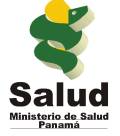 Province: ________________________ Disrict ___________________________Phone (in Panama): ______________________________, email ____________________________________I elevate formal request for the Home Quarantine of the pet(s) above describe:It will arrive in a flight from ___________________________ In flight Nº __________   of airline ______________________ The day _______________________ (d/m/y)   Hour: ______________ (a.m. / p.m.)It is understood that I should fulfill the following requirements and documents demand. Mark in the box with an                         The documents that will be presented.          Zoosanitary Exportation Certificate issue by the Sanitary Authority from the country of origin that certifies that           the animal is healthy, if it’s a puppy that has all the vaccines demand at least 30 days before travel. If it´s an            adult, has all the vaccines demand on valid date.          Authentication of the Zoosanitary Exportation Certificate with “Apostille” by Chancellor Authority or Consularized            by the Panamanian Consulate and be on valid date (30 days).           Pay, at the arrival in the airport, the Health Ministry - home quarantine fee of $130.00 dollars cash each pet.IMPORTANT NOTE: If NOT FULFILL the requirements demand, the animal will be hold and/or send back by the Airline used in the arrival to the country.Please fill this form and send it back to: cam@minsa.gob.pa  and   camzoonosis@gmail.comSchedule of public attention:  Monday to Sunday, from 8:00 a.m. to 10:00 p.m____________________________ Signature of owner or responsible person                                                                                           Actualized: FEBRUARY 2021REPUBLIC OF PANAMATOCUMEN INTERNATIONAL AIRPORTREPUBLIC OF PANAMATOCUMEN INTERNATIONAL AIRPORTMIDA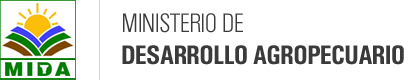 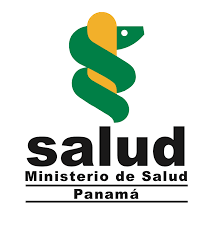        MINISTERIO DE SALUD                MINSA  REQUIREMENTS FOR SMALL ANIMALS TO INCOME THE COUNTRY (canines, felines, ferrets)REQUIREMENTS FOR SMALL ANIMALS TO INCOME THE COUNTRY (canines, felines, ferrets)Official document “Zoosanitary Exportation Certificate” issue by the Sanitary Authority from the country of origin and legalize it with “Apostille” by Chancellor Authority or Consularized by Panamanian Consular office, with an issue maximum of 30 days, that should mention that pets (canines, felines and ferrets) have been clinically examined and be in good health.It´s demand that before travelling the animals be vaccinated against the following diseases:  Canines: RABIES, DISTEMPER, HEPATITIS, LEPTOSPIROSIS, PARVOVIROSIS.Felines: RABIES, FELINE VIRAL RINOTRAQUEITIS, CALICIVIRUS, PANLEUKOPENIA.Ferrets: RABIESRabies vaccine for canines, felines and ferrets have been given since 3 months of age and pass by 30 days before travelling (puppys).  In adult animals, the vaccines should be on valid date. (Executive act N°305)Show the vaccines record with each dates of vaccination, brand, lot and date of expiration.Show the ecto and endo deworming treatment done before travelling.The animals shouldn´t have fresh wounds or in healing process.If not fulfill the requirements demand, the animal will be hold and/or send back by the Airline used in the arrival to the country. (Law 23, artc. 39 y Act 1132, artc. 16)Official document “Zoosanitary Exportation Certificate” issue by the Sanitary Authority from the country of origin and legalize it with “Apostille” by Chancellor Authority or Consularized by Panamanian Consular office, with an issue maximum of 30 days, that should mention that pets (canines, felines and ferrets) have been clinically examined and be in good health.It´s demand that before travelling the animals be vaccinated against the following diseases:  Canines: RABIES, DISTEMPER, HEPATITIS, LEPTOSPIROSIS, PARVOVIROSIS.Felines: RABIES, FELINE VIRAL RINOTRAQUEITIS, CALICIVIRUS, PANLEUKOPENIA.Ferrets: RABIESRabies vaccine for canines, felines and ferrets have been given since 3 months of age and pass by 30 days before travelling (puppys).  In adult animals, the vaccines should be on valid date. (Executive act N°305)Show the vaccines record with each dates of vaccination, brand, lot and date of expiration.Show the ecto and endo deworming treatment done before travelling.The animals shouldn´t have fresh wounds or in healing process.If not fulfill the requirements demand, the animal will be hold and/or send back by the Airline used in the arrival to the country. (Law 23, artc. 39 y Act 1132, artc. 16)Agricultural  Development Ministry / Executive Management of  Agricultural QuarantineFees: B/. 10.00 (dollars) cash for the “Phytozoosanitary Importation license”; (1) one license each specie.B/. 15.00 (dollars) cash for each animal inspection.Schedule of attention: 24 hoursLegal basis:Law N° 23 - July 15 of 1997.Health Ministry/ Zoonosis Control Department / Quarantine sectionFee:                                               B/. 130.00 (dollars) cash each animal for the home quarantine.Schedule of public attention: Monday to Sunday: 8:00 a.m. to 10:00 p.m. Legal basis: Act N° 1132 – august 20 of 1970. Ministerial Resolution N° 183 - august 20 of 2001.Executive Act N° 305 - October 2 of 2006.PROCEEDINGS OF THE PAPERWORK OF SMALL ANIMALS TO INCOME THE COUNTRY (canines, felines, ferrets)PROCEEDINGS OF THE PAPERWORK OF SMALL ANIMALS TO INCOME THE COUNTRY (canines, felines, ferrets)Notify 3 to 5 labor days in advanced the arrival of the pet, sending the “Home Quarantine Request”.  It can be download from the MINSA website, at the end on the site at the Zoonosis icon.  Send the form at cam@minsa.gob.pa and camzoonosis@gmail.comSteps to follow in Panama – Tocumen International Airport, present at:Executive Management of  Agricultural Quarantine office – MIDAZoonosis Control Department office - MINSANotify 3 to 5 labor days in advanced the arrival of the pet, sending the “Home Quarantine Request”.  It can be download from the MINSA website, at the end on the site at the Zoonosis icon.  Send the form at cam@minsa.gob.pa and camzoonosis@gmail.comSteps to follow in Panama – Tocumen International Airport, present at:Executive Management of  Agricultural Quarantine office – MIDAZoonosis Control Department office - MINSAFOR MORE INFORMATIONFOR MORE INFORMATIONMIDA / Executive Management of Agricultural Quarantinewww.mida.gob.pamail: tramitezoo@mida.gob.paPhones: (507) 238-4234 / 238-3752 / 524-2247MINSA  / Zoonosis Control Departmentwww.minsa.gob.pamail: cam@minsa.gob.pa; camzoonosis@gmail.com; Phones: (507) 238-3855 / 238-4059 / 512-9338ANIMALDOG/CATBREEDNAMEAGEMonths or yearsSEXF / MRABIES VACCINE DATE  (d/m/y)COUNTRY OF ORIGIN